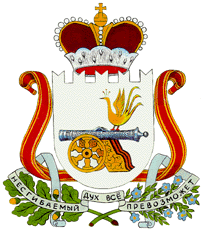 АДМИНИСТРАЦИЯ СТАБЕНСКОГО СЕЛЬСКОГО ПОСЕЛЕНИЯ СМОЛЕНСКОГО РАЙОНА СМОЛЕНСКОЙ ОБЛАСТИПОСТАНОВЛЕНИЕ « 11 »  апреля  2019г.                                                                              № 28Об утверждении отчета об исполнениибюджета Стабенского сельского поселенияСмоленского района Смоленской области за 1-й квартал 2019 годаВ соответствии с Бюджетным кодексом Р.Ф., Уставом Стабенского сельского поселения Смоленского района  Смоленской области,АДМИНИСТРАЦИЯ СТАБЕНСКОГО СЕЛЬСКОГО ПОСЕЛЕНИЯ СМОЛЕНСКОГО РАЙОНА СМОЛЕНСКОЙ ОБЛАСТИ ПОСТАНОВЛЯЕТ:1. Утвердить отчет об исполнении бюджета Администрации Стабенского сельского поселения Смоленского района Смоленской области за  1 квартал 2019г. согласно приложению.2. Отчет об исполнении бюджета муниципального образования Стабенского сельского поселения Смоленского района Смоленской области за 1 квартал 2019г. представить для ознакомления Совету депутатов Стабенского сельского поселения Смоленского района Смоленской области и контрольно-ревизионную комиссию.3. Контроль  за выполнением данного постановления оставляю за собой.4. Настоящее постановление вступает в силу после его подписания. Глава муниципального образованияСтабенского сельского поселения	Смоленского района Смоленской области                                  Д.С.Чекрыжов